Cloverbud FUN Day of Bowling at Westgate Lanes in WinonaThe 2016 Little Miss/Mister Contestants would like to invite the Trempealeau County Cloverbuds to join us for a FUN day of Bowling and a Community Service Project.  The Cloverbud Community Service Project will benefit the Trempealeau County Humane Society.  We are asking those that attend, to bring along items from the Humane Society’s "Wish List"  These items include: Bleach, Paper Towels, Gift Cards to Menards/Sam's Club/Gas, SanitizingWipes, Dog or Cat Food (any QUALITY brand), Magic Erasers, Durable Dog Toys, RawhidesWho:  ALL Trempealeau County Cloverbuds (ages Kindergarten through 2nd Grade)What:  Cloverbud FUN Event and Community Service ProjectWhen:  Saturday, April 22nd, 2017Where:  Westgate Bowl (1429 W. Service Drive, in Winona)Time:  10:00 a.m. to Noon with Pizza Party to FollowCost:  $5.00 per person (Cost includes: unlimited games of bowling, shoe rental, slice of pizza & beverage) Please R.S.V.P by Saturday, April 15th to Heather Smock at smockh@students.westerntc.eduWe hope to see you there!Hailey Cooper, Jazzy Olson, & Melanie Robinson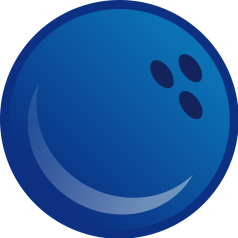 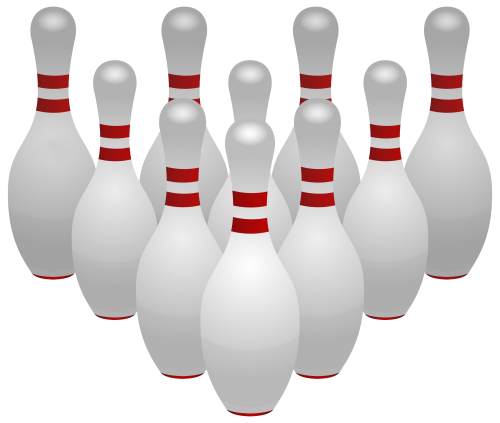 